INDICAÇÃO Nº 583/2015Sugere ao Poder Executivo Municipal que seja realizada a limpeza da Rua Itararé, próximo ao Salão Testemunha de Jeová no bairro Jd. Icaraí. Excelentíssimo Senhor Prefeito Municipal, Nos termos do Art. 108 do Regimento Interno desta Casa de Leis, dirijo-me a Vossa Excelência para sugerir que, por intermédio do Setor competente, promova a limpeza da Rua Itararé, próximo ao Salão Testemunha de Jeová no bairro Jd. Icaraí.Justificativa:Munícipes procuraram este vereador cobrando providências referente a  limpeza desta via, o local fica próximo uma baixada e com as ultimas chuvas houve um acumulo de lixo, outras pessoas se aproveitaram desta situação e descartaram mais lixo e forma irregular. Fatos que tem gerado transtornos aos moradores das proximidades.Plenário “Dr. Tancredo Neves”, em 10 de Fevereiro de 2015.ALEX ‘BACKER’-Vereador-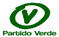 